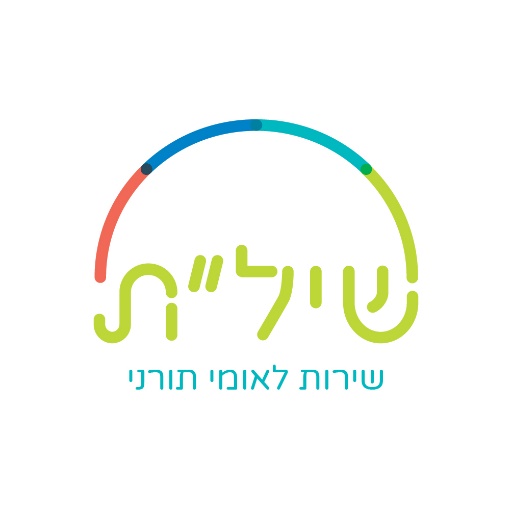 תאריך: ___________שיחת סיכום – בנות שירות לאומי             שם המסיימת : ____________                שנה : ראשונה / שנייה                שם הרכז/ת : _____________איך את מרגישה לקראת סיום השירות?  ______________________________________________________________________________________________האם אתה מתמודדת עם קשיים מול מקום השירות? איך אפשר לעזור?  ______________________________________________________________________________________________מה היית רוצה לעשות בתקופה האחרונה בשירות? ___________________________________________________________________________________________במה השירות תרם לך? ___________________________________________________________________________האם יש משהו שהיום בדיעבד היית עושה אחרת?  ________________________________________________________מה התכנית שלך להמשך?  _________________________________________________________________________שיהיה המון בהצלחה! היום ביחס לתחילת השירות אני מצליחה להיות חלק מצוות 54321היום ביחס לתחילת השירות אני יודעת לקבל משוב 54321היום ביחס לתחילת השירות אני יודעת לתת משוב 54321היום ביחס לתחילת השירות יכולת ההבעה שלי השתפרה 54321היום ביחס לתחילת השירות אני מסוגלת ומעוניינת לנקוט יוזמה בכל תחום 54321היום ביחס לתחילת השירות אני מרגישה נוח עם עצמי54321היום ביחס לתחילת השירות יש לי יותר מסוגלות להתמודד עם אתגרים/קשיים54321היום ביחס לתחילת השירות אני מרגישה יותר יעילות בעבודה 54321היום ביחס לתחילת השירות אני מצליחה יותר בהשלמת משימות בעצמי 54321היום ביחס לתחילת השירות אני עומדת בצורה טובה יותר בלוחות זמנים 54321היום ביחס לתחילת השירות שביעות רצון הממונה ממני גדלה54321היום ביחס לתחילת השירות אני יודעת לנהל את ההכנסות וההוצאות הכספיות שלי54321